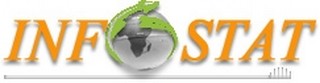 COMMISSION VEILLE12 FEVRIER 2015Ce matin, échanges conviviaux et instructifs avec Laurence, Marion et Saber sur la mise en place d'une structure de veille.Quelques termes clés issus de ces interactions :Etat des lieux : les besoins internesTypologie de la veille : champ d'application (web ; réseaux sociaux ; recueils du terrain ;...)Les outils : choix d'un prestataire (cahier des charges)Evaluation : mesure de l'impact de la veilleLa Dynamique : créer des partenariats en interneA été évoquée aussi cette source d'informations : http://www.scoop.it/t/sante-hopitaux-par-la-cftc-husPour Marion et Saber qui ont pour projet de composer une Veille, le tableau réalisé par la Commission en fichier attaché. Voir aussi ce qui se trouve sur le site Infostat...et ne pas hésiter à bénéficier de l'expérience des membres de la Commission !Point important pour 2015 : Poursuite du projet sur le Big-DataAprès avoir bénéficié des lumières du Leem, il reste maintenant à interroger 1 ou 2 sociétés par membre de la Commission sur A/le Big Data : demander une définition – B/les implications, conséquences sur le domaine de la santé (prévisionnel) – C/la proposition du prestataire (Outil; quelle mise en place ? Timing ? Coût ? ses références sur le domaine de la santé ?...).Tous les formats de réponse seront acceptés avec un faible toutefois pour Powerpoint...Timing : réponse attendue avant le 30 juin. Ainsi la Commission pourra évaluer et échanger sur les différentes réponses et propositions des sociétés après les congés d'été.Pour rappel, quelques propositions de sociétés avec lesquelles vous pouvez commencer à œuvrer (en informer les autres membres):www.axa.fr/http://fr.talend.com/http://www.fr.capgemini.com/http://www.intel.fr/content/www/fr/fr/homepage.htmlhttp://www.ibm.com/fr/fr/http://www.kappasante.com/http://france.emc.com/index.htmhttp://www8.hp.com/fr/fr/business-solutions/big-data-overview.htmlhttp://www.interaction-healthcare.com/http://healthcare.orange.com/http://www.ey.com/FR/fr/Home/Articlehttp://www.qlik.com/fr http://aws.amazon.com/fr/big-data/